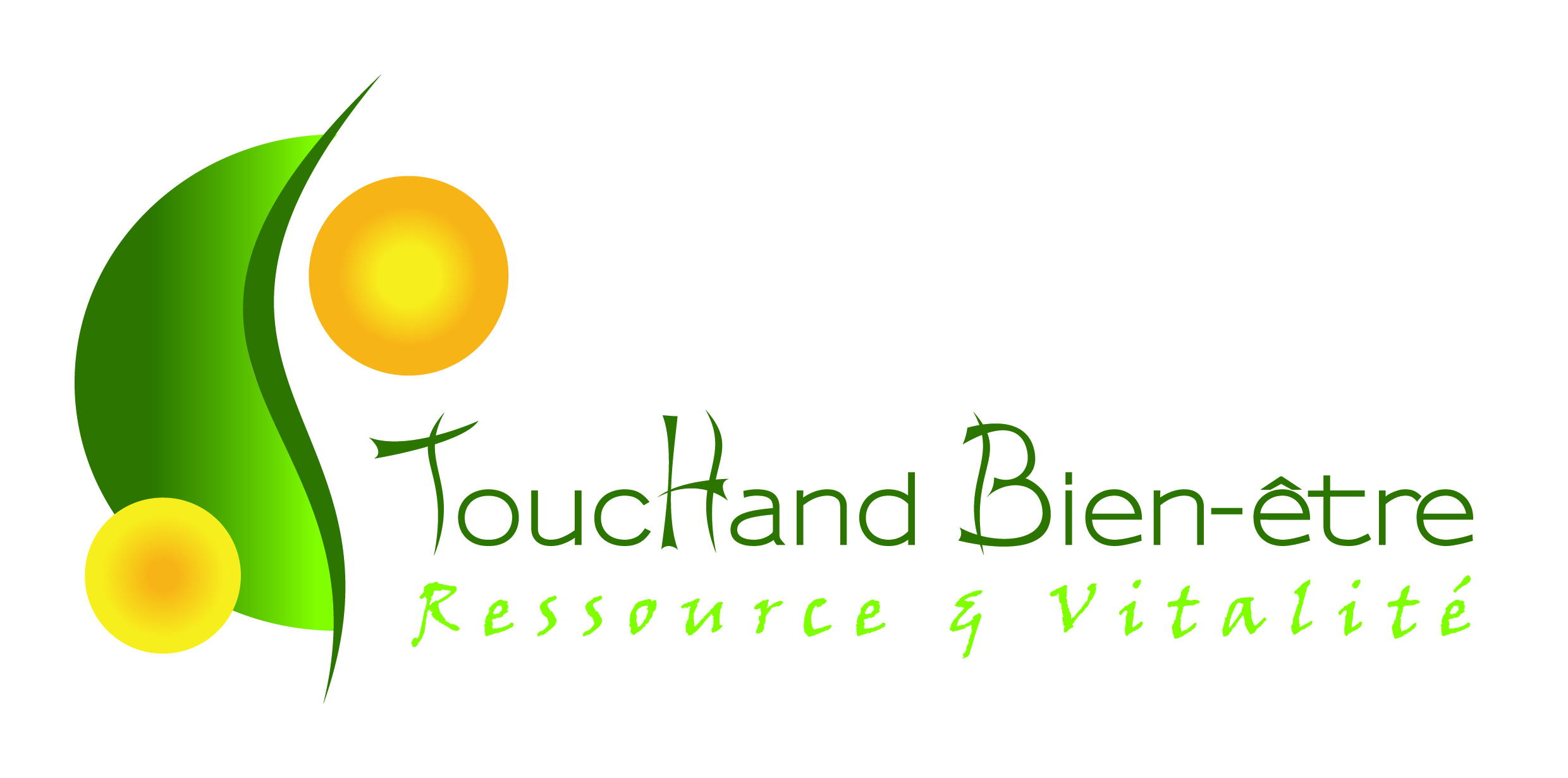 Fiche d’inscription Stage « Intuition, Méditation et Alchimie Intérieure»28 février 2021 de 9h15 à 16h15Lieu : Espace Alliance, 32 rue de la Gare 57160 Moulins-Lès-MetzBrigitte Hendricks, www.touchand.fr  06 63 78 11 01 – contact@touchand.frVos coordonnéesNom et prénom :						Adresse :				Téléphone :						E-mail :Modalités d’inscriptionEnvoyez la fiche d’inscription remplie et signée en l’adressant à Brigitte Hendricks 1 Bis rue du Four 54700 Pont-à-Mousson accompagnée d’un chèque d’acompte de 40€ (chèque libellé à Brigitte Hendricks) pour confirmer votre participation. Le solde soit 40 € sera à régler sur place.En cas d’annulation ou de report du stage de notre part, la totalité de l’acompte vous sera remboursé. En cas de désistement de votre part 5 jours avant la date, nous garderons la totalité de votre acompte.Tarif – repas léger tiré du sac80 € par personne Date :  							Signature précédée de « lu et approuvé »